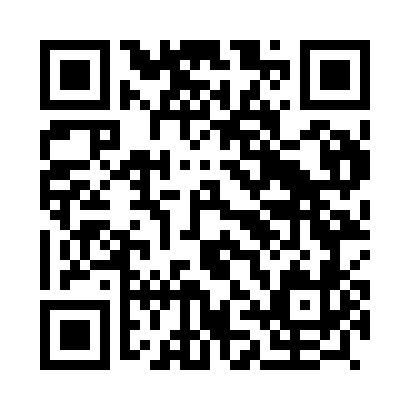 Prayer times for Aguilhao, PortugalWed 1 May 2024 - Fri 31 May 2024High Latitude Method: Angle Based RulePrayer Calculation Method: Muslim World LeagueAsar Calculation Method: HanafiPrayer times provided by https://www.salahtimes.comDateDayFajrSunriseDhuhrAsrMaghribIsha1Wed4:496:311:276:228:249:592Thu4:486:301:276:228:2510:013Fri4:466:291:276:238:2610:024Sat4:456:281:276:238:2710:045Sun4:436:271:276:248:2810:056Mon4:416:261:276:248:2910:067Tue4:406:241:276:258:3010:088Wed4:386:231:276:258:3110:099Thu4:376:221:276:268:3210:1110Fri4:356:211:276:268:3210:1211Sat4:346:201:276:278:3310:1312Sun4:326:191:276:278:3410:1513Mon4:316:181:276:288:3510:1614Tue4:296:181:276:288:3610:1715Wed4:286:171:276:298:3710:1916Thu4:276:161:276:298:3810:2017Fri4:256:151:276:308:3910:2118Sat4:246:141:276:308:4010:2319Sun4:236:131:276:318:4110:2420Mon4:226:131:276:318:4210:2521Tue4:206:121:276:328:4210:2722Wed4:196:111:276:328:4310:2823Thu4:186:101:276:338:4410:2924Fri4:176:101:276:338:4510:3025Sat4:166:091:276:348:4610:3226Sun4:156:091:276:348:4710:3327Mon4:146:081:286:358:4710:3428Tue4:136:081:286:358:4810:3529Wed4:126:071:286:368:4910:3630Thu4:116:071:286:368:5010:3731Fri4:106:061:286:378:5010:38